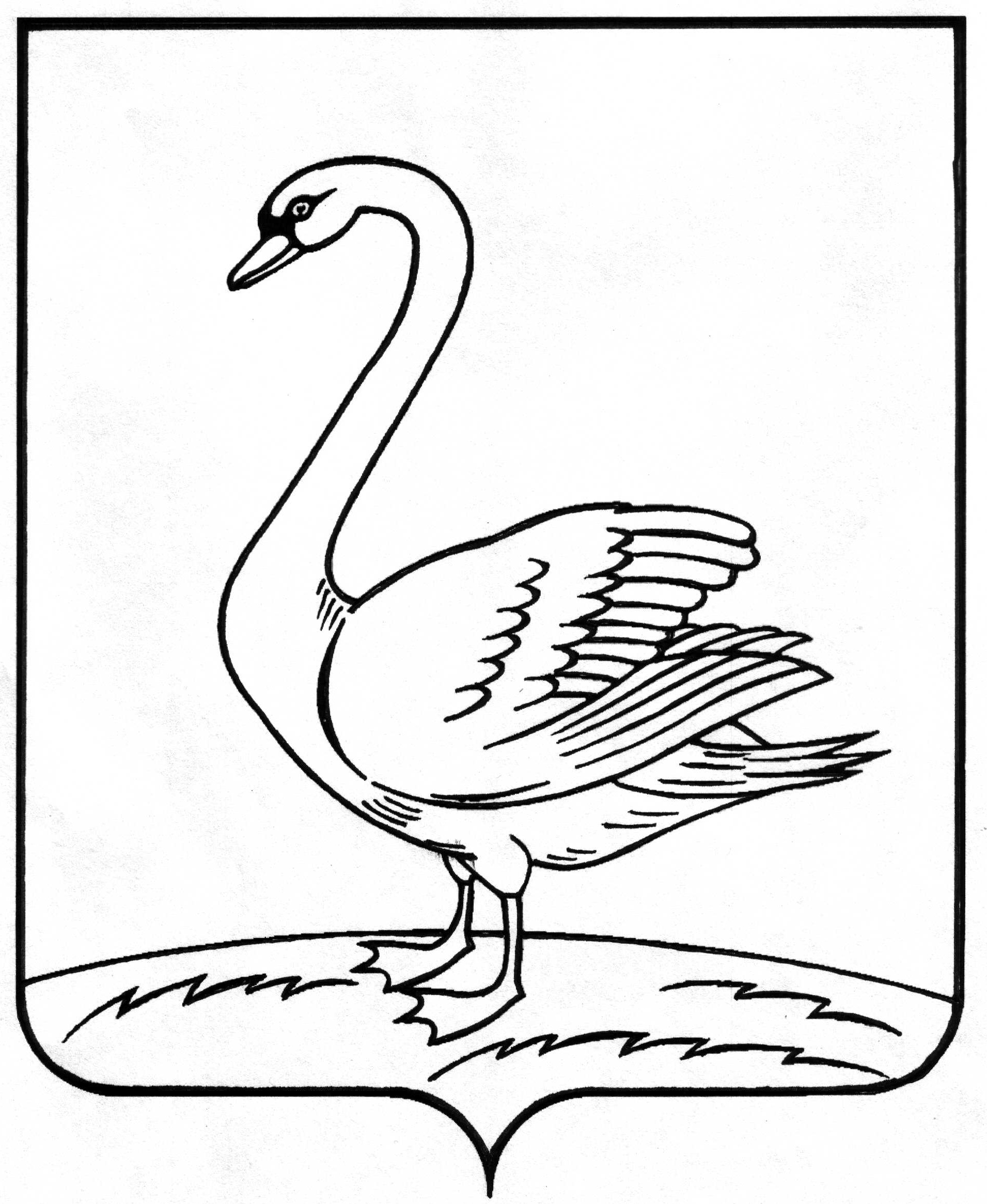 	В соответствии с Указом Президента РФ от 07.05.2012г. №601 «Об основных направлениях совершенствования системы государственного управления» в целях достижения показателя «доля граждан, использующих	механизм получения государственных и муниципальных услуг  в Лебедянском районе функционируют  6 центров обслуживания населения по регистрации граждан на портале госуслуг в ЕСИА. 	Прошу разместить информацию на Ваших сайтах, в общедоступных местах (информация прилагается).Глава администрацииЛебедянскогомуниципального района                                             М.И.МицукНисина Н.И.5-21-95АДМИНИСТРАЦИЯ  ЛЕБЕДЯНСКОГО  МУНИЦИПАЛЬНОГО РАЙОНАЛИПЕЦКОЙ ОБЛАСТИ РОССИЙСКОЙ ФЕДЕРАЦИИ399610 г.Лебедянь , ул.Мира ,14 _28.03.2017г__   __№__                     __На № ____________________________Главам поселенийНачальнику отдела образованияСотниковой Е.Ю.Начальнику отдела культурыРязановой Э.А.